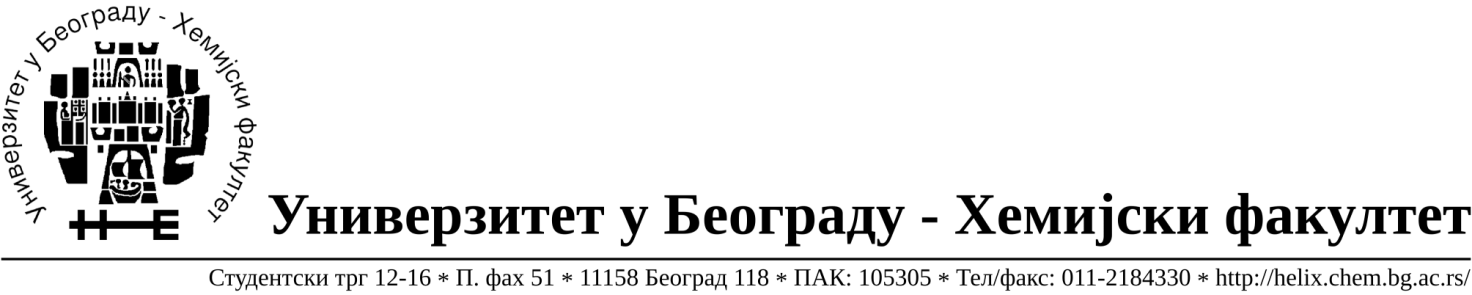 На основу члана 109. Закона о јавним набавкама («Сл.гласник РС» бр. 124/12) доносим:ОДЛУКУ О ОБУСТАВЉАЊУ ПОСТУПКАУниверзитет у Београду- Хемијски  Факултет, Студентски Трг 12-16, http://www.chem.bg.ac.rs ;  буџетски корисникПредмет јавне набавке из ове Одлуке је прибављање добара- материјала за науку(Хемикалије) -формиране по партијама  за потребе Хемијског Факултета – Универзитета у Београду, поступак јавне набавке мале вредности број 31/14.    Ознака из општег речника набавке: 24310000  –  основне неорганске хемикалије24320000  –  основне органске хемикалијеОбуставља се поступак за следеће партије: Подаци о понуђачима су како следи:За наведене партије поступак јавне се  неће понављати до краја  2014. године.ДЕКАН ХЕМИЈСКОГ ФАКУЛТЕТА                                                                         	Проф. др Бранимир Јованчићевић ПартијаНазив Процењена вредностБрој примљених понудаРазлог обуставе85cink granule4.000,002Нису испуњени услови за доделу уговора (члан 109. став 1. Закона о јавним набавкама)-Од приспелих понуда ниједна није била одговарајућа.БрНазив  понуђача     Адреса и лице одговорно за заступањеПИБМатични бр. 1Superlab d.o.o.Милутина Миланковића 25Нови Београд, Владан Коцић101822498170517172Kefo d.o.o.Бачка 1UБеоград, Соња Јеремић10504607220302216